Předmět: Objednávka letenek V rámci požádání media tripu k akci Future Point v České republice a navazujícího pre tour pro korejské novináře u Vás objednáváme:Přesný popis plnění:2 x Economy letenku Qatar Airways na trase ze Soulu do Prahy pro dva novináře s tímto itinerářem:QR859 SEP06 ICN 01:15 - SEP06 DOH 05:15QR291 SEP06 DOH 08:15 -SEP06 PRG 13:10QR292 SEP12 PRG 17:10 - SEP12 DOH 23:35QR858 SEP13 DOH 02:00 - SEP13 ICN 16:55 Osoby: 2XXX (Korea Economic Daily)XXX(Yonhap News agency) Termín: 6. – 12. září Jednotková cena limitní: 1 300 000 KRW včetně všech poplatků (25 400 CZK)Počet jednotek: 2Cena celkem: 2 600 000 KRW (50 800 CZK)Alternativní nabídky letenek:Alternativní letenka s KLM: Cena 1 541 800 KRW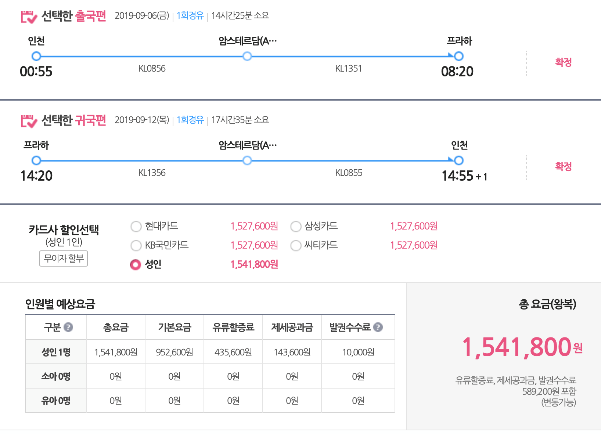 Alternativní letenka s Turkish Airlines: 1 828 200 KRW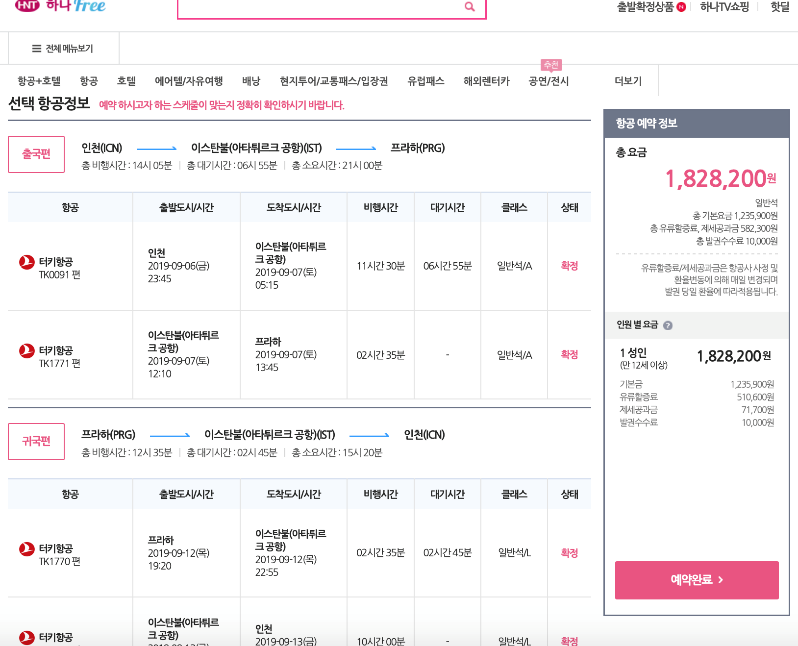 Platba: při pořízeníSplatnost faktury: ihnedAlternativní letenky pro porovnáníSankce: Z prodleného nebo vadného plnění bude uplatněna sankce v souladu s místními předpisy a zvyklostmi. Fakturu spolu s kopií této objednávky prosím zašlete na: XXXDěkuji za vyřízení naší objednávky.S pozdravemXXX directorCzech Tourism Seoul 13th Floor, 1314-ho, 642-19, Yeoksam Heights, Yeoksam-gu, Gangnam, Seoul, KoreaRegistration Number: 105-84-06629